Θέμα: «Σύνταξη τεκμηριωμένου αιτήματος για την έγκριση δαπανών, την ανάληψη υποχρεώσεων , τη διάθεση πιστώσεων και την έγκριση μετάβασης αντιπροσωπείας του Δήμου στη Φεράρα της Ιταλίας (για την παρακολούθηση των εορταστικών εκδηλώσεων της από τον Δήμο μας, από την  Παρασκευή 25/5/18 μέχρι την Δευτέρα 28/5/18), η  οποία θα αποτελείται από τον Δήμαρχο , ένα Αντιδήμαρχο,  έναν υπάλληλο  και τρεις Δημοτικούς  Συμβούλους »Εχοντας υπόψη:1. Τις διατάξεις:α. Του άρθρου 158 του Ν.3463/2006 (Φ.Ε.Κ. 114 Α΄) «Κύρωση του Κώδικα Δήμων και Κοινοτήτων».β. Του N. 3852/2010 (Φ.Ε.Κ. 87 Α΄) «Νέα Αρχιτεκτονική της Αυτοδιοίκησης και της Αποκεντρωμένης Διοίκησης  - Πρόγραμμα Καλλικράτης».γ. Τις διατάξεις των άρθρων 66 & 68 του Ν. 4270/2014 «Αρχές Δημοσιονομικής Διαχείρισης και εποπτείας (Ενσωμάτωση της Οδηγίας 2011/85/ΕΕ) – δημόσιο λογιστικό και άλλες διατάξεις (Φ.Ε.Κ. 143 Α΄).δ. Του Ν. 4412/2016 (Φ.Ε.Κ. 147 Α΄).ε. Του Π.Δ. 80/2016 (Φ.Ε.Κ. 145 Α΄) «Ανάληψη υποχρέωσης από τους διατάκτες».στ. Το με αριθ. πρωτ. 40031/15-12-2016, έγγραφο του ΥΠ.ΕΣ. σχετικά με την εφαρμογή των διατάξεων του Π.Δ. 80/2016 «Ανάληψη υποχρεώσεων από τους διατάκτες » στους Δήμους και στα Δημοτικά Ν.Π.Δ.Δ.ζ. Την υπ’ αριθ. πρωτ. 2/100018/0026/30-12-2016 εγκύκλιο του Υπουργείου Οικονομικών (Γ.Λ.Κ), σχετικά με την εφαρμογή των διατάξεων του Π.Δ. 80/2016 «Ανάληψη υποχρεώσεων από τους διατάκτες » στους Δήμους και στα Δημοτικά Ν.Π.Δ.Δ.2. Την υπ’ αριθ. 548/20-11-2017 (Α.Δ.Α: 6ΟΤΝΩΕΚ-ΖΡΚ) απόφαση Δημοτικού Συμβουλίου περί έγκρισης προϋπολογισμού Δήμου Καλλιθέας οικονομικού έτους 2018.3. Την υπ’ αριθ. 110956/39133/22-12-17 απόφαση της Αποκεντρωμένης Διοίκησης Αττικής περί έγκρισης προϋπολογισμού Δήμου Καλλιθέας έτους 2018.4. Τις διατάξεις του άρθρου 140 του Ν. 3463/2006 όπως αυτό συμπληρώθηκε με τις διατάξεις του άρθρου 20 εδάφιο 8 του Ν. 3731/2008.5. Τις διατάξεις του άρθρου 2 υποπαράγραφος Δ9 της παραγράφου Δ του Ν. 4336/20156.Την πρόσκληση  της Αντιδημάρχου Πολιτισμού του Δήμου Φεράρα με την οποία μας προσκάλεσαν να συμμετέχουμε  στις πολιτιστικές εκδηλώσεις που διοργανώνει  ο Δήμος τους . Eπίσης μας ενημέρωσαν ότι θα καλύψουν  για τα πέντε πρώτα άτομα (τον Δήμαρχο , ένα Αντιδήμαρχο  έναν υπάλληλο  και δύο Δημοτικούς  Συμβούλους) ,τα έξοδα των αεροπορικών εισιτηρίων  καθώς και τα έξοδα των διανυκτερεύσεων τους σε ξενοδοχείο.Επίσης σύμφωνα με το άρθρο 2  του Π.Δ. 80/2016 για την ανάληψη οποιασδήποτε υποχρέωσης εκδίδεται από  εξουσιοδοτημένο όργανο σχετικά απόφαση ανάληψης υποχρέωσης με την οποία δεσμεύεται η αναγκαία πίστωση . Κατόπιν των παραπάνω παρακαλούμε πολύ όπως προβείτε στη σύνταξη τεκμηριωμένου αιτήματος  για την έγκριση των δαπανών, την ανάληψη των υποχρεώσεων,  τη διάθεση των πιστώσεων σε βάρος των αντίστοιχων Κωδικών Εξόδων του προϋπολογισμού  και να εγκρίνετε την μετάβαση  αντιπροσωπείας του Δήμου στη Φεράρα της Ιταλίας (για την παρακολούθηση των εορταστικών εκδηλώσεων της από τον Δήμο μας, από την  Παρασκευή 25/5/18 μέχρι την Δευτέρα 28/5/18, η  οποία θα αποτελείται από τον Δήμαρχο , ένα Αντιδήμαρχο και έναν υπάλληλο  και τρεις Δημοτικούς  Συμβούλους. Οι παραπάνω δαπάνες αναλύονται ως εξής:ΓΕΝΙΚΟ  ΣΥΝΟΛΟ          3.260,00 €Κατόπιν των ανωτέρω, παρακαλούμε όπως ορίσετε τους Δημοτικούς Συμβούλους που θα εκπροσωπήσουν  το Δήμο μας  στο παραπάνω ταξίδι. 	Οι  ανωτέρω δαπάνες  δε θα υπερβούν το ποσό των 3.260,00 € συμπεριλαμβανομένου νομίμου ΦΠΑ και θα βαρύνουν τη με στοιχεία ΚΑ 00.6421.0001 & τη 10.6422.0002 πίστωση του προϋπολογισμού του Δήμου Καλλιθέας οικονομικού έτους 2018.                                                                Λόγω της φύσεως της, η ανωτέρω δαπάνη θα αντιμετωπιστεί με χρηματικό ένταλμα προπληρωμής το οποίο θα εκδοθεί στο όνομα ενός δημοτικού υπαλλήλου και θα ολοκληρωθεί από την οικονομική επιτροπή.Σημείωση: Τα ποσά δύνανται να αλληλοσυμπληρώνονται δίχως να ξεπερνούν το σύνολο της δαπάνης και στο πλαίσιο του Νόμου.Μετά τα παραπάνω παρακαλώ για την λήψη σχετικής απόφασης.Ο Δήμαρχος Δημήτριος ΚάρναβοςEσωτερική Διανομή:Γρ. ΔημάρχουΓρ. Γεν. ΓραμματέαΤμ. Προϋπολογισμού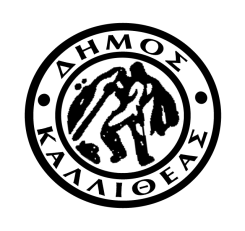 ΕΛΛΗΝΙΚΗ ΔΗΜΟΚΡΑΤΙΑΝΟΜΟΣ ΑΤΤΙΚΗΣΔΗΜΟΣ ΚΑΛΛΙΘΕΑΣΓΡΑΦΕΙΟ ΤΥΠΟΥ & ΔΗΜ/ΣΙΩΝ ΣΧΕΣΕΩΝΕΛΛΗΝΙΚΗ ΔΗΜΟΚΡΑΤΙΑΝΟΜΟΣ ΑΤΤΙΚΗΣΔΗΜΟΣ ΚΑΛΛΙΘΕΑΣΓΡΑΦΕΙΟ ΤΥΠΟΥ & ΔΗΜ/ΣΙΩΝ ΣΧΕΣΕΩΝ	Καλλιθέα       20.4.2018	Αρ.Πρωτ.:23008ΔιεύθυνσηΤηλ.Fax.Αρμ.ΥπάλληλοςEmail: Μαντζαγριωτάκη 76, 17676: 2132070401: 2109523888:Κ.Πολυχρονοπούλου :grtypou@kallithea.grΠροςΤον Πρόεδρο του Δημοτικού ΣυμβουλίουΑ/ΑΚΑ.ΠΡ/ΣΜΟΥΤΙΤΛΟΣ  Κ.Α. ΠΡΟΫΠ/ΣΜΟΥΑΡΙΘ. & ΠΟΣΟΕ.Α.Υ1.00.6421.0001(Oδ.έξοδα & αποζημίωση αιρετών) 10.6422.0002Ημ.αποζημίωση υπαλλήλωνΠρομήθεια (1) αεροπορικό εισιτήριο  (Αθήνα– Μπολόνια οικονομική θέση) & επιστροφή   ( Μπολόνια  - Αθήνα οικονομική θέση) & Μετάβαση από/προς αεροδρόμιο με ΜΜΜ (λεωφορείο, μετρό κ.λπ.) και 3 διαν/σεις Χ 1 άτομο 160€  (Δημοτικός σύμβουλος) σε ξενοδοχείο στις 25/5/2018 έως 28/5/2018 και Ημερήσια αποζημίωση (4 ημέρες Χ 100,00 €Χ 2 άτομα ,Δήμαρχος , Αντιδήμαρχος) (4 ημέρες Χ 80,00€ Χ 3 άτομα , Δημοτικοί Σύμβουλοι) από 25/5/2018 (ημέρα άφιξης ), 28/5/2018 (ημέρα  επιστροφής τους) Ημερήσια αποζημίωση ενός υπαλλήλου 4 ημέρες Χ80 €300,00 € αεροπορ.+   400,00 € Μ.Μ.Μ.+ 480,00 € ξενοδοχ.+1.760,00 € ημερήσια+320,00 € ημερήσια